5.  Bilan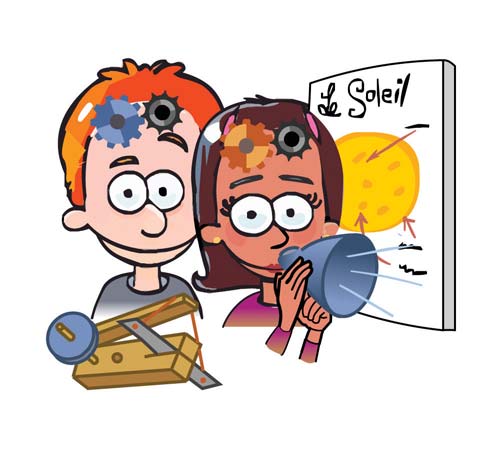 Voici ce que j’ai appris sur les aimants.…………………………………………………………………………………………………………….…….………………………………………………………………………………………………………………….….…………………………………………………………………………………………………………….……….………………………………………………………………………………………………………………….….……………………………………………………………………………………………………………….……….…………………………………………………………………………………………………………….……….    - Avez-vous des aimants à la maison ?- Quelles sont les activités que vous pourriez refaire à la maison ?Les aimants1re annéeÉclairs de sciences1.  Contexte lié à la vie quotidienne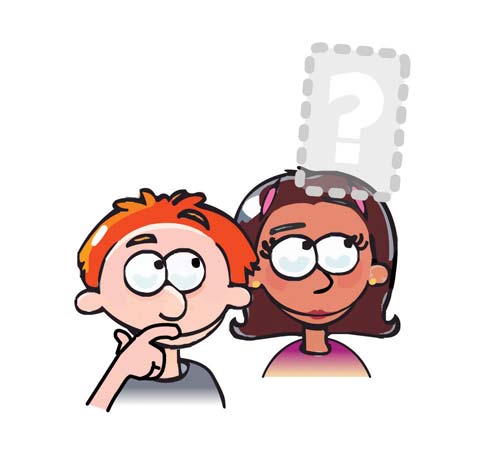 Votre enseignante a des aimants dans la classe. Vous remarquez qu’ils sont de formes différentes. Quels sont les objets attirés par les aimants ?Quelles sont les différences entre les aimants ?2.  Idées initiales et hypothèses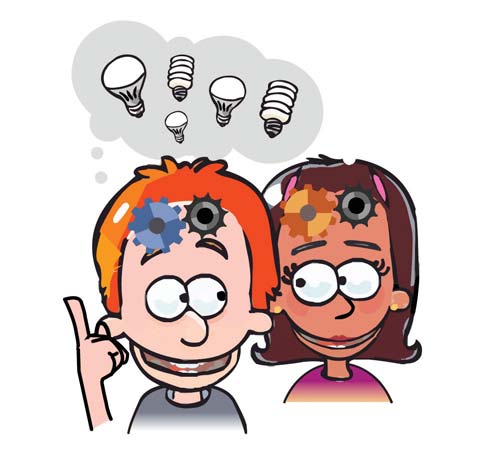 Qu’est-ce qu’un aimant ?Qu’est-ce qui attire un aimant ?Est-ce que la forme ou la couleur de l’aimant a un impact sur les objets qu’il attire ?Que se passe-t-il si je rapproche deux aimants ?Où peut-on retrouver des aimants ?Quels sont les aimants les plus forts ?À l’oral : Je le pense parce que …3.  Planification					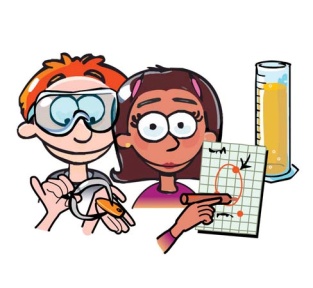 Je discute avec les membres de mon équipe.Discussion orale + retourComment pouvons-nous trouver les objets attirés par les aimants ?Comment pouvons-nous trouver l’aimant le plus fort ?4.  RéalisationObjets attirés par les aimantsObjets qui NE sont pas attirés par les aimantsL’aimant le plus fortJe dessine une manipulation que j’ai faite.